Положениео проведении Областного комплексного проекта для организаций среднего, дополнительного, технического и профессионального образования«Шаңырақ»Организаторы проекта:Управление образования Павлодарской областиДворец школьников имени М.М. КатаеваУчастники проекта:школьники, студенты, родители и педагогиЦель проекта:Создание казахской национальной юрты педагогическим и ученическим коллективами школы;Возрождение и развитие национального творчества, преумножение традиций казахской культуры;Эстетическое, трудовое, семейное, национальное и патриотическое воспитание подрастающего поколения.Задачи проекта:Формировать у учащихся знания, трудовые умения и навыки, необходимые в дальнейшей жизниФормировать у школьников познавательный интерес для его дальнейшего развития.Укреплять и поддерживать позитивную мотивацию у детей.Сроки реализации проекта: октябрь-март Ход реализации проектаТеоретическая часть «Кең даланың символы – киіз үй»:Мастер-классы «Мастерству нет предела»Октябрь-Ноябрь: 5-8 класс (девочки) проведение мастер-классов о малом корпеше с орнаментом с приглашением классного руководителя,учителя труда или умельцев национального творчества 5-8 класс (мальчики) проведение мастер-классов о сундуке, национальном круглом столе. Можно пригласить учителя труда, умельцев национального творчества.Декабрь-январь: 9-10 классы (девочки) мастер-классы «Знаем ли мы виды баурсаков?» можно пригласить классного руководителя, повара столовой, кафе.9-10 классы (мальчики) Проведение мастер-классов на тему «Как плетут кнут? «Секрет кнута».Можно пригласить учителя труда, умельцев национального творчества.Практическая часть «Вместе прикоснемся к юрте»:Февраль-Март: 5-8 классы (девочки) Подготовка убранств юрты с изготовлением малого корпеше с орнаментом 35см* 35см корпеше из лоскутных тканей,5-8 классы (мальчики) сундук длина 25СМ*ширина 10см, высота круглого стола 10см, ширина 30см * 30СМ, сундук и круглый стол можно сделать макетом из дерева или подручных материалов.Март: выставка «Киізүй-fest»в дни празднования Наурыз мейрамы на центральной площади г. Павлодара. 5-8 классы(девочки) конкурс на лучший  көрпеше с орнаментом,5-8 класс (мальчики) конкурс на  лучший сундук и национальный круглый стол Презентация: 9-10 классы (девочки) конкурс баурсаков (Ши, тыштырма, творожный,  дорожный баурсаки и др.)9-10 классы (мальчики) конкурс плетения кнута.Заключение:«Настоящий казах-не казах, а настоящий казах-домбра». Кюй Абдимомына Желдыбайулы «Ерке сылкым» в исполнении воспитанников  внутришкольного домбрового кружка  среди 5-10 классов.Ожидаемые результаты проведения проекта:Развитие	интереса	к	изучению	истории	казахских	национальных	ремесел,	музыкальных инструментов, предметов быта, орнаментов.Финал проекта состоится в дни празднования национального праздника Наурыз-мейрамы. Этапы реализации проекта освещать в социальных сетях в течение всего проекта.Фото и видеоматериалы проекта необходимо отправлять на электронную почту : shanyrak_sh@mail.ruВ видеоотчете указать населенный пункт (город/район), учебное заведение, класс/группа, название проекта, количество участников.Приложение 1 Образец    Корпеше с орнаментом 5-8 классы(девочки)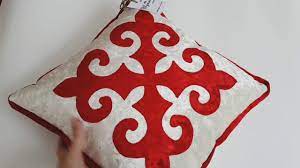 национальный сундук  5-8 классы(мальчики)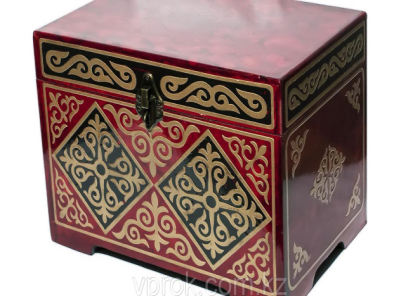   национальный круглый стол 5-8 классы (Мальчики)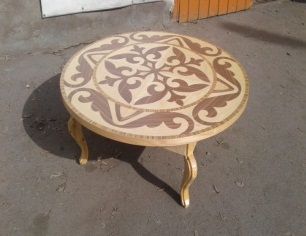 Виды бауырсаков 9-10 классы (девочки)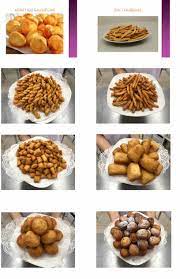    Кнут 9-10 классы (Мальчики)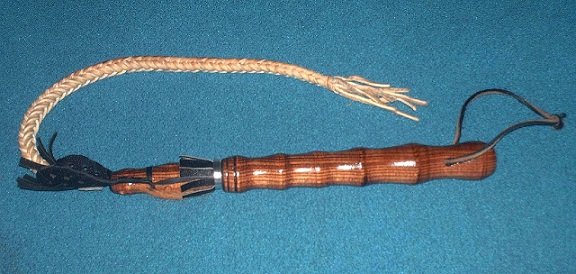 